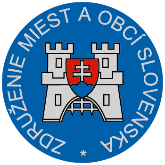 Materiál na rokovanie Hospodárskej a sociálnej rady SRdňa 9. 12. 2019								        k bodu č. 3Stanovisko ZMOSk integrovanému národnému energetickému a klimatickému plánu na roky 2021 – 2030Všeobecne k materiálu:Členské štáty Európskej únie podľa nariadenia Governance spracovali a predložili do konca roka 2018 návrhy svojich národných energetických a klimatických plánov na roky 2021-2030. Následne Európska komisia jednotlivé plány posúdila a vydala odporúčania každému členskému štátu individuálne.Do finálneho textu NECP boli zapracované odporúčania Európskej komisie a pripomienky širokej i odbornej verejnosti získané v procese prípravy NECP.Bola vytvorená pracovná skupina, ktorá sa podieľala na spracovaní návrhu slovenského NECP vytvorená zo zástupcov niekoľkých rezortov, a to: MH SR, MŽP SR, MDV SR, MPRV SR, MŠVVŠ SR a ÚRSO. V procese prípravy boli oslovené aj dotknuté priemyselné a energetické podniky a ich profesijné združenia.Integrovaný národný energetický a klimatický plán vychádza zo schválených, resp. pripravovaných strategických dokumentov. V energetickej oblasti je základným východiskovým materiálom Energetická politika SR a Stratégia hospodárskej politiky SR do roku 2030. V klimatickej oblasti NECP vychádza z Národnej stratégie trvalo udržateľného rozvoja SR a Stratégie environmentálnej politiky SR do roku 2030. Pripomienky k materiálu:ZMOS k predloženému materiálu neuplatňuje pripomienky.Záver:ZMOS navrhuje, aby Hospodárska a sociálna rada SR zobrala uvedený materiál na vedomie.									Branislav Tréger									predseda ZMOS